补办居民身份证申请书（嘉定）姓名            学院                      性别      民族           身高      身份证号                             联系电话                       注意事项：（预定办理日期：     年      月       日（嘉定校区保卫办章），请同学本人携带办理材料按预定办理日期前往黄渡派出所办理，身份证补办工本费20元）补办身份证须携带证件：  经学院盖章的本人补办身份证申请、学籍证明（B类）、本单。黄渡派出所地址：嘉定区嘉松北路7285号黄渡派出所受理时间：正常工作日，上午9:00-11:00，下午13:30-16:00（夏季7月至9月为14:00-16:00）拍照地址：方泰派出所（嘉松北路路4418号），拍照受理时间同上。办理流程：学院（a.补办身份证申请书；b.学籍证明）→嘉定校区学生事务中心（c.补办居民身份证申请书）→方泰派出所（身份证拍照，如已在上海采集过人像信息可省略本步骤）→黄渡派出所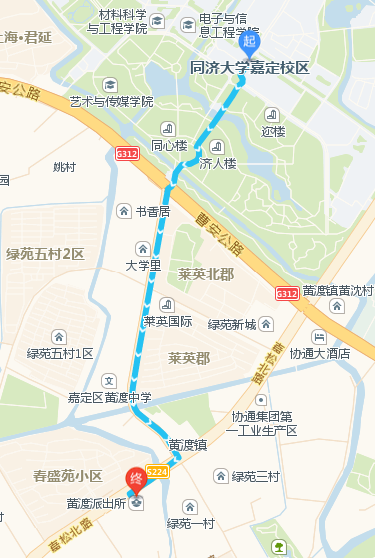 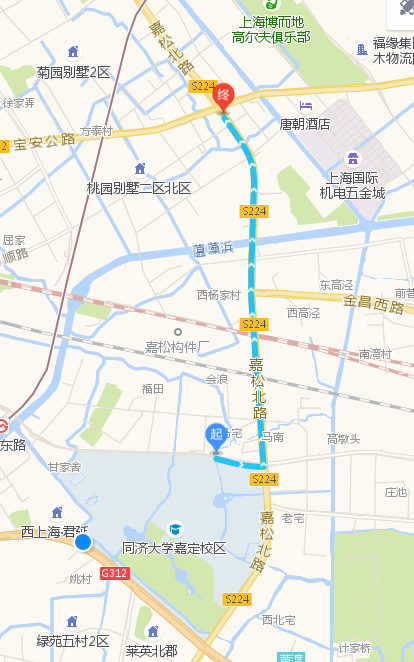 